SAMRAT  MAJUMDERBaikhora, Tripura(South), PIN-799144Ph: +917504045371 Email: Samrat55kiit@gmail.comOBJECTIVETo use my Skill in the best possible way for achieving  the Company’s goalsEDUCATIONB.Tech in Mechanical Engineering , KIIT University, Odisha   CGPA 7.20 aggregate                       2015-2018Diploma in Mechanical Engg. from Tripura Institute of  Technology, Tripura, CGPA 6.92             2012-201510th from TBSE, Brintak Siksha Niketan, Tripura ,75.42% aggregate                                                            2012SUMMER INTERNSHIPTitle:     Overview Of Oil field Exploration , Drilling and Production                                      1 months(2016) Description:    Project On Drilling in Well ServiceLearnt  how to drill a Well and how to collect oil from well, testing, workshop, machine parts etc.INDUSTRIAL VISITITI                                                                                                                                                               2015CTTC                                                                                                                                                           2017NEEPCO                                                                                                                                                     2014ONGC                                                                                                                                                         2016CERTIFICATIONSCATIA from CTTC, Bhubaneswar                                                                                                           2017Summer Training from ONGC ,Tripura Asset                                                                                      2016Workshop Technology, CTTC, Bhubaneswar                                                                                      2017SKILLSWorking on MS Office, PhotoshopCookingPhotographyCATIAEXTRA CURRICULAR ACTIVITIESDonated Blood at KIIT University                                                                                                          2016Participated  in Plantation of Trees                                                                                                      2014Participated in Aerocrats  (IIT, Guwahati)                                                                                           2015                                                                                 Project  DetailsModeling and Process Parameter Optimization on Electric Discharge Machining            2017-2018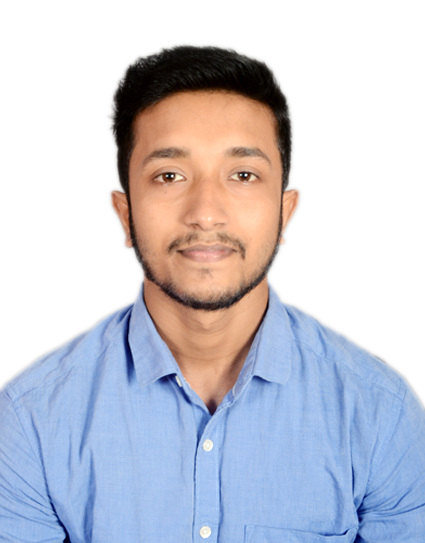 